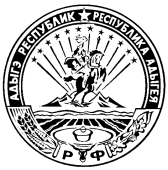 МИНИСТЕРСТВО ФИНАНСОВ РЕСПУБЛИКИ АДЫГЕЯП Р И К А Зот __________________                                                                                                   № _________г. МайкопО внесении изменений в приказМинистерства финансовРеспублики Адыгея от 19 ноября2014 года № 210-А «Об утвержденииПорядка завершения операцийпо исполнению республиканского бюджетаРеспублики Адыгеяв текущем финансовом году»П р и к а з ы в а ю:Внести в приказ Министерства финансов Республики Адыгея от 19 ноября 2014 года № 210-А «Об утверждении Порядка завершения операций по исполнению республиканского бюджета Республики Адыгея в текущем финансовом году» (далее – Приказ) следующие изменения:пункт 3 изложить в следующей редакции:«3.	Контроль за исполнением настоящего приказа возложить на начальника управления учета и отчетности исполнения бюджетов М.Б. Ассакалова.»;2)	внести в приложение к Приказу следующие изменения:а)	абзац третий пункта 6 исключить;б)	абзац второй пункта 14 исключить;в)	пункт 15 изложить в следующей редакции: «15. Документы от главных распорядителей и получателей средств республиканского бюджета для осуществления кассовых выплат за счет ассигнований из федерального бюджета в соответствии с перечнем межбюджетных трансфертов из федерального бюджета в бюджеты субъектов Российской Федерации в форме субсидий, субвенций и иных межбюджетных трансфертов, имеющих целевое назначение, предоставление которых в 2015 году осуществляется в пределах суммы, необходимой для оплаты денежных обязательств по расходам получателей средств республиканского бюджета, источником финансового обеспечения которых являются данные межбюджетные трансферты, утвержденные Распоряжением Правительства Российской Федерации от 27 декабря 2014 г. № 2745-р, не подлежат исполнению в последний рабочий день текущего года Органом, осуществляющим кассовое обслуживание.»;г)	в пункте 19 слова «, за исключением средств, указанных в абзаце втором пункта 14 данного порядка» исключить.Настоящий приказ вступает в силу со дня его подписания.Министр										Д.З. Долев